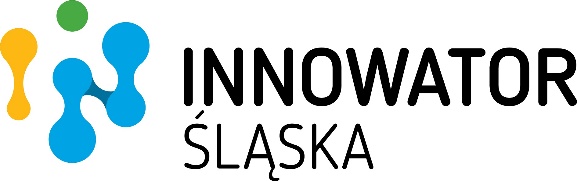 DEKLARACJA UCZESTNICTWA 
W KONKURSIE INNOWATOR ŚLĄSKA 2019Deklaracja Uczestnictwa jest dokumentem rozpoczynającym współpracę pomiędzy Państwa Podmiotem a Górnośląską Agencją Przedsiębiorczości i Rozwoju sp. z o.o. Prosimy o wypełnienie Deklaracji Uczestnictwa komputerowo i zaznaczenie krzyżykiem (x) odpowiednich pól.Dane przekazane w ramach zgłoszenia do konkursu Innowator Śląskie 2019 są poufne, przetwarzane wyłącznie na potrzeby realizacji konkursu.PODSTAWOWE DANE PRZEDSIĘBIORSTWA/INSTYTUCJIARKUSZ PREZENTACJI ROZWIĄZANIACHARAKTERYSTYKA INNOWACYJNEJ TECHNOLOGII / PRODUKTU / USŁUGICHARAKTERYSTYKA INNOWACYJNOŚCI PRZEDSIĘBIORSTWA / INSTYTUCJIINFORMACJE FINANSOWEOFERTA BIZNESOWA/TECHNOLOGICZNAW związku z podjęciem decyzji o udziale w konkursie jako zgłaszający podmiot, jesteśmy zainteresowani współpracą z Siecią Enterprise Europe Network (EEN) w zakresie umieszczenia w międzynarodowej bazie profilu firmy wraz z ofertą biznesową lub technologiczną.Jesteśmy ponadto zainteresowani otrzymywaniem informacji o odbywających się spotkaniach biznesowych 
i szkoleniach, misjach gospodarczych, konferencjach, źródłach finansowania, inicjatywach europejskich 
oraz w następującym zakresie (proszę wybrać poprzez zaznaczenie „x” jedną lub kilka opcji):Oświadczam, że wszystkie informacje podane w Deklaracji Uczestnictwa oraz Arkuszu Prezentacji są zgodne z prawdą.OŚWIADCZENIENiniejszym oświadczam, że nie została ogłoszona wobec podmiotu, który reprezentuję decyzja o upadłości, nie została wobec niego ogłoszona upadłość, nie toczy się wobec niego postępowanie upadłościowe, naprawcze lub likwidacyjne, nie znajduje się pod zarządem komisarycznym, nie jest w trakcie rozwiązywania działalności, nie zawiesił prowadzenia działalności, nie zawarł ugody z wierzycielami lub nie znajduje się w innej, podobnej sytuacji wynikającej z przepisów prawa, w szczególności:nie został skazany prawomocnym wyrokiem sądu za przestępstwo przeciwko obrotowi gospodarczemu,nie posiada zaległości z tytułu składek na ubezpieczenia społeczne,nie posiada zaległości z tytułu obowiązujących podatków.OŚWIADCZENIEJako podmiot, który reprezentuję, niniejszym oświadczam o braku powiązań osobowych, organizacyjnych i kapitałowych z organizatorem konkursu – Górnośląska Agencja Przedsiębiorczości i Rozwoju sp. z o.o.OŚWIADCZENIEJako podmiot, który reprezentuję, niniejszym oświadczam o braku powiązań osobowych, organizacyjnych 
i kapitałowych tj. udział pośredni czy bezpośredni w kapitale Organizatora konkursu, polegających 
w szczególności na:uczestniczeniu w spółce jako wspólnik spółki cywilnej lub spółki osobowej,posiadaniu co najmniej 25% udziałów lub akcji,pełnieniu funkcji członka organu nadzorczego lub zarządzającego, prokurenta, pełnomocnika,pozostawaniu w związku małżeńskim, w stosunku pokrewieństwa lub powinowactwa w linii prostej, pokrewieństwa drugiego stopnia lub powinowactwa drugiego stopnia w linii bocznej lub w stosunku przysposobienia, opieki lub kurateli. INFORMACJE DODATKOWEDeklarację Uczestnictwa w konkursie w wersji papierowej prosimy przesłać pocztą z dopiskiem Konkurs „Innowator Śląska 2019” bądź złożyć osobiście w siedzibie Biura Konkursu, w sekretariacie Górnośląskiej Agencji Przedsiębiorczości i Rozwoju sp. z o.o. w Gliwicach przy ul. Wincentego Pola 16 (I piętro).Deklarację Uczestnictwa w konkursie należy ponadto wysłać w wersji edytowalnej (dokument tekstowy doc/docx), na adres: een@gapr.pl Termin nadsyłania deklaracji mija 13 maja 2019 r. – decyduje data stempla pocztowego.ORGANIZATOR:PATRONI HONOROWI I SPONSORZYHonorowy patronat Marszałka Województwa Śląskiego.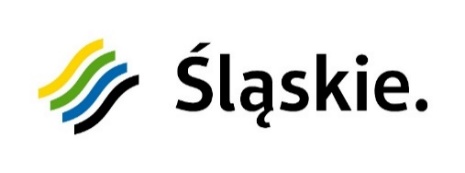 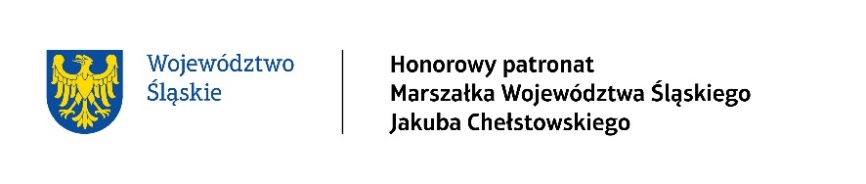 Honorowy patronat Przewodniczącego Zarządu Górnośląsko-Zagłębiowskiej Metropolii.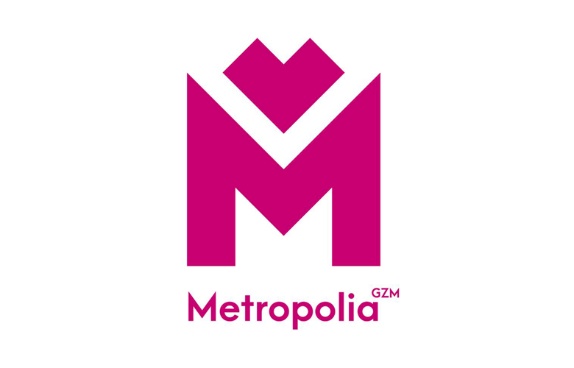 Honorowy patronat Katowickiej Specjalnej Strefy Ekonomicznej S.A.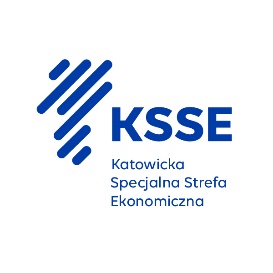 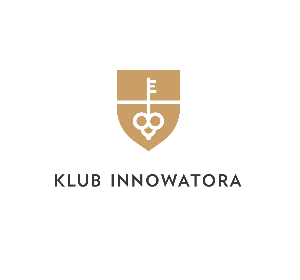 PATRONI HONOROWIPatronat Prezydenta Miasta Gliwice.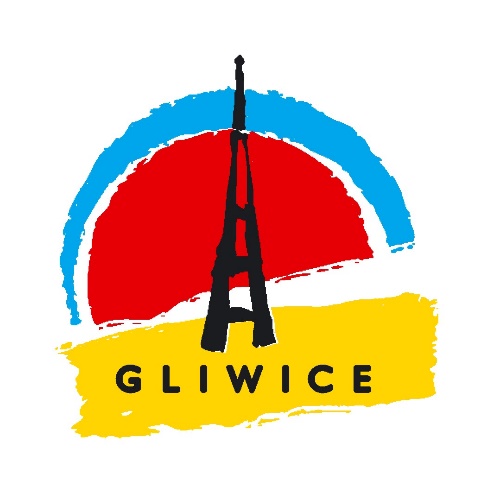 Pełna nazwa podmiotu:Pełna nazwa podmiotu:Adres głównej siedziby firmy:wpisany w KRS/CEIDG w woj. śląskimAdres głównej siedziby firmy:wpisany w KRS/CEIDG w woj. śląskimWojewództwo:kryterium kwalifikująceWojewództwo:kryterium kwalifikujące śląskie  śląskie  śląskie  śląskie  śląskie  śląskie  śląskie Osoba odpowiedzialna za reprezentację firmy:zgodnie z KRS/CEIDGOsoba odpowiedzialna za reprezentację firmy:zgodnie z KRS/CEIDGOsoba do kontaktu:Osoba do kontaktu:e-mail:e-mail:Adres strony internetowej:Adres strony internetowej:Nr telefonu:Nr telefonu:NIP:NIP:Rozpoczęcie działalności:miesiąc, rokRozpoczęcie działalności:miesiąc, rokBranża wiodąca:zgodnie z PKDBranża wiodąca:zgodnie z PKDBranże uzupełniające:Branże uzupełniające:1.Branże uzupełniające:Branże uzupełniające:2.Branże uzupełniające:Branże uzupełniające:…Rodzaj działalności:Rodzaj działalności:UsługiUsługiProdukcjaProdukcjaRodzaj działalności:Rodzaj działalności:HandelHandelBadaniaBadaniaRodzaj działalności:Rodzaj działalności:WdrożeniaWdrożeniaWdrożeniaWdrożeniaWdrożeniaWdrożeniaOpis działalności firmy.Należy przedstawić w sposób szczegółowy obszar i istotę działalności firmy/instytucji Do 2 000 znakówOpis działalności firmy.Należy przedstawić w sposób szczegółowy obszar i istotę działalności firmy/instytucji Do 2 000 znakówUzasadnienie udziału w konkursie:do 1000 znakówUzasadnienie udziału w konkursie:do 1000 znakówPrzedsiębiorstwo nasze zasługuje na tytuł „INNOWATOR ŚLĄSKA” ponieważ:Przedsiębiorstwo nasze zasługuje na tytuł „INNOWATOR ŚLĄSKA” ponieważ:Przedsiębiorstwo nasze zasługuje na tytuł „INNOWATOR ŚLĄSKA” ponieważ:Przedsiębiorstwo nasze zasługuje na tytuł „INNOWATOR ŚLĄSKA” ponieważ:Przedsiębiorstwo nasze zasługuje na tytuł „INNOWATOR ŚLĄSKA” ponieważ:Przedsiębiorstwo nasze zasługuje na tytuł „INNOWATOR ŚLĄSKA” ponieważ:Przedsiębiorstwo nasze zasługuje na tytuł „INNOWATOR ŚLĄSKA” ponieważ:Jak dowiedzieliście się Państwo o konkursie ?Jak dowiedzieliście się Państwo o konkursie ?Biuro Konkursu "Innowator Śląska"Biuro Konkursu "Innowator Śląska"Biuro Konkursu "Innowator Śląska"Biuro Konkursu "Innowator Śląska"Biuro Konkursu "Innowator Śląska"Biuro Konkursu "Innowator Śląska"Jak dowiedzieliście się Państwo o konkursie ?Jak dowiedzieliście się Państwo o konkursie ?Strona internetowaStrona internetowaStrona internetowaStrona internetowaStrona internetowaStrona internetowaJak dowiedzieliście się Państwo o konkursie ?Jak dowiedzieliście się Państwo o konkursie ?Reklama prasowaReklama prasowaReklama prasowaReklama prasowaReklama prasowaReklama prasowaJak dowiedzieliście się Państwo o konkursie ?Jak dowiedzieliście się Państwo o konkursie ?Wiadomość e-mailWiadomość e-mailWiadomość e-mailWiadomość e-mailWiadomość e-mailWiadomość e-mailJak dowiedzieliście się Państwo o konkursie ?Jak dowiedzieliście się Państwo o konkursie ?Media społecznościoweMedia społecznościoweMedia społecznościoweMedia społecznościoweMedia społecznościoweMedia społecznościoweJak dowiedzieliście się Państwo o konkursie ?Jak dowiedzieliście się Państwo o konkursie ?Portale branżowe Portale branżowe Portale branżowe Portale branżowe Portale branżowe Portale branżowe Jak dowiedzieliście się Państwo o konkursie ?Jak dowiedzieliście się Państwo o konkursie ?Portale Partnerów Konkursu IŚ  2019 Portale Partnerów Konkursu IŚ  2019 Portale Partnerów Konkursu IŚ  2019 Portale Partnerów Konkursu IŚ  2019 Portale Partnerów Konkursu IŚ  2019 Portale Partnerów Konkursu IŚ  2019 Jak dowiedzieliście się Państwo o konkursie ?Jak dowiedzieliście się Państwo o konkursie ?Inne, jakie …………Inne, jakie …………Inne, jakie …………Inne, jakie …………Inne, jakie …………Inne, jakie …………Oświadczam, że reprezentuję:Oświadczam, że reprezentuję:Mikroprzedsiębiorcę 1 Mikroprzedsiębiorcę 1 Mikroprzedsiębiorcę 1 Mikroprzedsiębiorcę 1 Mikroprzedsiębiorcę 1 Mikroprzedsiębiorcę 1 Oświadczam, że reprezentuję:Oświadczam, że reprezentuję:Małego przedsiębiorcę 2 Małego przedsiębiorcę 2 Małego przedsiębiorcę 2 Małego przedsiębiorcę 2 Małego przedsiębiorcę 2 Małego przedsiębiorcę 2 Oświadczam, że reprezentuję:Oświadczam, że reprezentuję:Średniego przedsiębiorcę 3 Średniego przedsiębiorcę 3 Średniego przedsiębiorcę 3 Średniego przedsiębiorcę 3 Średniego przedsiębiorcę 3 Średniego przedsiębiorcę 3 Oświadczam, że reprezentuję:Oświadczam, że reprezentuję:Instytucję sektora badawczo-rozwojowego 4Instytucję sektora badawczo-rozwojowego 4Instytucję sektora badawczo-rozwojowego 4Instytucję sektora badawczo-rozwojowego 4Instytucję sektora badawczo-rozwojowego 4Instytucję sektora badawczo-rozwojowego 4Średnioroczny poziom zatrudnienia:Średnioroczny poziom zatrudnienia:Średnioroczny poziom zatrudnienia:Średnioroczny poziom zatrudnienia:Średnioroczny poziom zatrudnienia:Średnioroczny poziom zatrudnienia:Średnioroczny poziom zatrudnienia:Średnioroczny poziom zatrudnienia:Średnioroczny poziom zatrudnienia:20182017201720162016W kategorii MŚP mikroprzedsiębiorstwo definiuje się jako przedsiębiorstwo, które zatrudnia mniej niż 10 pracowników i którego roczny obrót lub roczna suma bilansowa nie przekracza 2 milionów EUR oraz nie jest powiązane kapitałowo i/lub osobowo z innym dużym przedsiębiorstwem.W kategorii MŚP małe przedsiębiorstwo definiuje się jako przedsiębiorstwo, które zatrudnia mniej niż 50 pracowników i którego roczny obrót lub roczna suma bilansowa nie przekracza 10 milionów EUR oraz nie jest powiązane kapitałowo i/lub osobowo z innym dużym przedsiębiorstwem.W kategorii MŚP średnie przedsiębiorstwo definiuje się jako przedsiębiorstwo, które zatrudnia mniej niż 250 pracowników i którego roczny obrót nie przekracza 50 milionów EUR, lub roczna suma bilansowa nie przekracza 43 milionów EUR oraz nie jest powiązane kapitałowo i/lub osobowo z innym dużym przedsiębiorstwem.Organizator uznaje, iż w ramach instytucji sektora badawczo-rozwojowego do konkursu mogą przystąpić instytucje badawczo-rozwojowe oraz uczelnie wyższe.W kategorii MŚP mikroprzedsiębiorstwo definiuje się jako przedsiębiorstwo, które zatrudnia mniej niż 10 pracowników i którego roczny obrót lub roczna suma bilansowa nie przekracza 2 milionów EUR oraz nie jest powiązane kapitałowo i/lub osobowo z innym dużym przedsiębiorstwem.W kategorii MŚP małe przedsiębiorstwo definiuje się jako przedsiębiorstwo, które zatrudnia mniej niż 50 pracowników i którego roczny obrót lub roczna suma bilansowa nie przekracza 10 milionów EUR oraz nie jest powiązane kapitałowo i/lub osobowo z innym dużym przedsiębiorstwem.W kategorii MŚP średnie przedsiębiorstwo definiuje się jako przedsiębiorstwo, które zatrudnia mniej niż 250 pracowników i którego roczny obrót nie przekracza 50 milionów EUR, lub roczna suma bilansowa nie przekracza 43 milionów EUR oraz nie jest powiązane kapitałowo i/lub osobowo z innym dużym przedsiębiorstwem.Organizator uznaje, iż w ramach instytucji sektora badawczo-rozwojowego do konkursu mogą przystąpić instytucje badawczo-rozwojowe oraz uczelnie wyższe.W kategorii MŚP mikroprzedsiębiorstwo definiuje się jako przedsiębiorstwo, które zatrudnia mniej niż 10 pracowników i którego roczny obrót lub roczna suma bilansowa nie przekracza 2 milionów EUR oraz nie jest powiązane kapitałowo i/lub osobowo z innym dużym przedsiębiorstwem.W kategorii MŚP małe przedsiębiorstwo definiuje się jako przedsiębiorstwo, które zatrudnia mniej niż 50 pracowników i którego roczny obrót lub roczna suma bilansowa nie przekracza 10 milionów EUR oraz nie jest powiązane kapitałowo i/lub osobowo z innym dużym przedsiębiorstwem.W kategorii MŚP średnie przedsiębiorstwo definiuje się jako przedsiębiorstwo, które zatrudnia mniej niż 250 pracowników i którego roczny obrót nie przekracza 50 milionów EUR, lub roczna suma bilansowa nie przekracza 43 milionów EUR oraz nie jest powiązane kapitałowo i/lub osobowo z innym dużym przedsiębiorstwem.Organizator uznaje, iż w ramach instytucji sektora badawczo-rozwojowego do konkursu mogą przystąpić instytucje badawczo-rozwojowe oraz uczelnie wyższe.W kategorii MŚP mikroprzedsiębiorstwo definiuje się jako przedsiębiorstwo, które zatrudnia mniej niż 10 pracowników i którego roczny obrót lub roczna suma bilansowa nie przekracza 2 milionów EUR oraz nie jest powiązane kapitałowo i/lub osobowo z innym dużym przedsiębiorstwem.W kategorii MŚP małe przedsiębiorstwo definiuje się jako przedsiębiorstwo, które zatrudnia mniej niż 50 pracowników i którego roczny obrót lub roczna suma bilansowa nie przekracza 10 milionów EUR oraz nie jest powiązane kapitałowo i/lub osobowo z innym dużym przedsiębiorstwem.W kategorii MŚP średnie przedsiębiorstwo definiuje się jako przedsiębiorstwo, które zatrudnia mniej niż 250 pracowników i którego roczny obrót nie przekracza 50 milionów EUR, lub roczna suma bilansowa nie przekracza 43 milionów EUR oraz nie jest powiązane kapitałowo i/lub osobowo z innym dużym przedsiębiorstwem.Organizator uznaje, iż w ramach instytucji sektora badawczo-rozwojowego do konkursu mogą przystąpić instytucje badawczo-rozwojowe oraz uczelnie wyższe.W kategorii MŚP mikroprzedsiębiorstwo definiuje się jako przedsiębiorstwo, które zatrudnia mniej niż 10 pracowników i którego roczny obrót lub roczna suma bilansowa nie przekracza 2 milionów EUR oraz nie jest powiązane kapitałowo i/lub osobowo z innym dużym przedsiębiorstwem.W kategorii MŚP małe przedsiębiorstwo definiuje się jako przedsiębiorstwo, które zatrudnia mniej niż 50 pracowników i którego roczny obrót lub roczna suma bilansowa nie przekracza 10 milionów EUR oraz nie jest powiązane kapitałowo i/lub osobowo z innym dużym przedsiębiorstwem.W kategorii MŚP średnie przedsiębiorstwo definiuje się jako przedsiębiorstwo, które zatrudnia mniej niż 250 pracowników i którego roczny obrót nie przekracza 50 milionów EUR, lub roczna suma bilansowa nie przekracza 43 milionów EUR oraz nie jest powiązane kapitałowo i/lub osobowo z innym dużym przedsiębiorstwem.Organizator uznaje, iż w ramach instytucji sektora badawczo-rozwojowego do konkursu mogą przystąpić instytucje badawczo-rozwojowe oraz uczelnie wyższe.W kategorii MŚP mikroprzedsiębiorstwo definiuje się jako przedsiębiorstwo, które zatrudnia mniej niż 10 pracowników i którego roczny obrót lub roczna suma bilansowa nie przekracza 2 milionów EUR oraz nie jest powiązane kapitałowo i/lub osobowo z innym dużym przedsiębiorstwem.W kategorii MŚP małe przedsiębiorstwo definiuje się jako przedsiębiorstwo, które zatrudnia mniej niż 50 pracowników i którego roczny obrót lub roczna suma bilansowa nie przekracza 10 milionów EUR oraz nie jest powiązane kapitałowo i/lub osobowo z innym dużym przedsiębiorstwem.W kategorii MŚP średnie przedsiębiorstwo definiuje się jako przedsiębiorstwo, które zatrudnia mniej niż 250 pracowników i którego roczny obrót nie przekracza 50 milionów EUR, lub roczna suma bilansowa nie przekracza 43 milionów EUR oraz nie jest powiązane kapitałowo i/lub osobowo z innym dużym przedsiębiorstwem.Organizator uznaje, iż w ramach instytucji sektora badawczo-rozwojowego do konkursu mogą przystąpić instytucje badawczo-rozwojowe oraz uczelnie wyższe.W kategorii MŚP mikroprzedsiębiorstwo definiuje się jako przedsiębiorstwo, które zatrudnia mniej niż 10 pracowników i którego roczny obrót lub roczna suma bilansowa nie przekracza 2 milionów EUR oraz nie jest powiązane kapitałowo i/lub osobowo z innym dużym przedsiębiorstwem.W kategorii MŚP małe przedsiębiorstwo definiuje się jako przedsiębiorstwo, które zatrudnia mniej niż 50 pracowników i którego roczny obrót lub roczna suma bilansowa nie przekracza 10 milionów EUR oraz nie jest powiązane kapitałowo i/lub osobowo z innym dużym przedsiębiorstwem.W kategorii MŚP średnie przedsiębiorstwo definiuje się jako przedsiębiorstwo, które zatrudnia mniej niż 250 pracowników i którego roczny obrót nie przekracza 50 milionów EUR, lub roczna suma bilansowa nie przekracza 43 milionów EUR oraz nie jest powiązane kapitałowo i/lub osobowo z innym dużym przedsiębiorstwem.Organizator uznaje, iż w ramach instytucji sektora badawczo-rozwojowego do konkursu mogą przystąpić instytucje badawczo-rozwojowe oraz uczelnie wyższe.W kategorii MŚP mikroprzedsiębiorstwo definiuje się jako przedsiębiorstwo, które zatrudnia mniej niż 10 pracowników i którego roczny obrót lub roczna suma bilansowa nie przekracza 2 milionów EUR oraz nie jest powiązane kapitałowo i/lub osobowo z innym dużym przedsiębiorstwem.W kategorii MŚP małe przedsiębiorstwo definiuje się jako przedsiębiorstwo, które zatrudnia mniej niż 50 pracowników i którego roczny obrót lub roczna suma bilansowa nie przekracza 10 milionów EUR oraz nie jest powiązane kapitałowo i/lub osobowo z innym dużym przedsiębiorstwem.W kategorii MŚP średnie przedsiębiorstwo definiuje się jako przedsiębiorstwo, które zatrudnia mniej niż 250 pracowników i którego roczny obrót nie przekracza 50 milionów EUR, lub roczna suma bilansowa nie przekracza 43 milionów EUR oraz nie jest powiązane kapitałowo i/lub osobowo z innym dużym przedsiębiorstwem.Organizator uznaje, iż w ramach instytucji sektora badawczo-rozwojowego do konkursu mogą przystąpić instytucje badawczo-rozwojowe oraz uczelnie wyższe.W kategorii MŚP mikroprzedsiębiorstwo definiuje się jako przedsiębiorstwo, które zatrudnia mniej niż 10 pracowników i którego roczny obrót lub roczna suma bilansowa nie przekracza 2 milionów EUR oraz nie jest powiązane kapitałowo i/lub osobowo z innym dużym przedsiębiorstwem.W kategorii MŚP małe przedsiębiorstwo definiuje się jako przedsiębiorstwo, które zatrudnia mniej niż 50 pracowników i którego roczny obrót lub roczna suma bilansowa nie przekracza 10 milionów EUR oraz nie jest powiązane kapitałowo i/lub osobowo z innym dużym przedsiębiorstwem.W kategorii MŚP średnie przedsiębiorstwo definiuje się jako przedsiębiorstwo, które zatrudnia mniej niż 250 pracowników i którego roczny obrót nie przekracza 50 milionów EUR, lub roczna suma bilansowa nie przekracza 43 milionów EUR oraz nie jest powiązane kapitałowo i/lub osobowo z innym dużym przedsiębiorstwem.Organizator uznaje, iż w ramach instytucji sektora badawczo-rozwojowego do konkursu mogą przystąpić instytucje badawczo-rozwojowe oraz uczelnie wyższe.Deklaruję udział podmiotu w konkursie „Innowator Śląska 2019"Deklaruję udział podmiotu w konkursie „Innowator Śląska 2019"Deklaruję udział podmiotu w konkursie „Innowator Śląska 2019"Deklaruję udział podmiotu w konkursie „Innowator Śląska 2019"Deklaruję udział podmiotu w konkursie „Innowator Śląska 2019"Deklaruję udział podmiotu w konkursie „Innowator Śląska 2019"Deklaruję udział podmiotu w konkursie „Innowator Śląska 2019"Deklaruję udział podmiotu w konkursie „Innowator Śląska 2019"Deklaruję udział podmiotu w konkursie „Innowator Śląska 2019"W przypadku osoby fizycznej prowadzącej działalność gospodarcząW przypadku osoby fizycznej prowadzącej działalność gospodarcząW przypadku osoby fizycznej prowadzącej działalność gospodarcząW przypadku osoby fizycznej prowadzącej działalność gospodarcząW przypadku osoby fizycznej prowadzącej działalność gospodarcząW przypadku osoby fizycznej prowadzącej działalność gospodarcząW przypadku osoby fizycznej prowadzącej działalność gospodarcząW przypadku osoby fizycznej prowadzącej działalność gospodarcząW przypadku osoby fizycznej prowadzącej działalność gospodarcząWyrażam zgodę na przetwarzanie moich danych osobowych w celu udziału w konkursie „Innowator Śląska 2019” zgodnie z regulaminem Administratora tj. Górnośląską Agencją Przedsiębiorczości i Rozwoju Sp. z o.o. z siedzibą na ul. Wincentego Pola 16, 44-100 GLIWICE.………………………………………………
podpis wnioskodawcyWyrażam zgodę na przetwarzanie moich danych osobowych w celu udziału w konkursie „Innowator Śląska 2019” zgodnie z regulaminem Administratora tj. Górnośląską Agencją Przedsiębiorczości i Rozwoju Sp. z o.o. z siedzibą na ul. Wincentego Pola 16, 44-100 GLIWICE.………………………………………………
podpis wnioskodawcyWyrażam zgodę na przetwarzanie moich danych osobowych w celu udziału w konkursie „Innowator Śląska 2019” zgodnie z regulaminem Administratora tj. Górnośląską Agencją Przedsiębiorczości i Rozwoju Sp. z o.o. z siedzibą na ul. Wincentego Pola 16, 44-100 GLIWICE.………………………………………………
podpis wnioskodawcyWyrażam zgodę na przetwarzanie moich danych osobowych w celu udziału w konkursie „Innowator Śląska 2019” zgodnie z regulaminem Administratora tj. Górnośląską Agencją Przedsiębiorczości i Rozwoju Sp. z o.o. z siedzibą na ul. Wincentego Pola 16, 44-100 GLIWICE.………………………………………………
podpis wnioskodawcyWyrażam zgodę na przetwarzanie moich danych osobowych w celu udziału w konkursie „Innowator Śląska 2019” zgodnie z regulaminem Administratora tj. Górnośląską Agencją Przedsiębiorczości i Rozwoju Sp. z o.o. z siedzibą na ul. Wincentego Pola 16, 44-100 GLIWICE.………………………………………………
podpis wnioskodawcyWyrażam zgodę na przetwarzanie moich danych osobowych w celu udziału w konkursie „Innowator Śląska 2019” zgodnie z regulaminem Administratora tj. Górnośląską Agencją Przedsiębiorczości i Rozwoju Sp. z o.o. z siedzibą na ul. Wincentego Pola 16, 44-100 GLIWICE.………………………………………………
podpis wnioskodawcyWyrażam zgodę na przetwarzanie moich danych osobowych w celu udziału w konkursie „Innowator Śląska 2019” zgodnie z regulaminem Administratora tj. Górnośląską Agencją Przedsiębiorczości i Rozwoju Sp. z o.o. z siedzibą na ul. Wincentego Pola 16, 44-100 GLIWICE.………………………………………………
podpis wnioskodawcyWyrażam zgodę na przetwarzanie moich danych osobowych w celu udziału w konkursie „Innowator Śląska 2019” zgodnie z regulaminem Administratora tj. Górnośląską Agencją Przedsiębiorczości i Rozwoju Sp. z o.o. z siedzibą na ul. Wincentego Pola 16, 44-100 GLIWICE.………………………………………………
podpis wnioskodawcyWyrażam zgodę na przetwarzanie moich danych osobowych w celu udziału w konkursie „Innowator Śląska 2019” zgodnie z regulaminem Administratora tj. Górnośląską Agencją Przedsiębiorczości i Rozwoju Sp. z o.o. z siedzibą na ul. Wincentego Pola 16, 44-100 GLIWICE.………………………………………………
podpis wnioskodawcyWyrażam zgodę na przetwarzanie moich danych osobowych w celach marketingowych oraz do innych działań skierowanych do przedsiębiorców a realizowanych w ramach działań statutowych przez Administratora tj. Górnośląską Agencję Przedsiębiorczości i Rozwoju Sp. z o.o. z siedzibą na ul. Wincentego Pola 16, 44-100 GLIWICE. TAK/NIE………………………………………………
podpis wnioskodawcyWyrażam zgodę na przetwarzanie moich danych osobowych w celach marketingowych oraz do innych działań skierowanych do przedsiębiorców a realizowanych w ramach działań statutowych przez Administratora tj. Górnośląską Agencję Przedsiębiorczości i Rozwoju Sp. z o.o. z siedzibą na ul. Wincentego Pola 16, 44-100 GLIWICE. TAK/NIE………………………………………………
podpis wnioskodawcyWyrażam zgodę na przetwarzanie moich danych osobowych w celach marketingowych oraz do innych działań skierowanych do przedsiębiorców a realizowanych w ramach działań statutowych przez Administratora tj. Górnośląską Agencję Przedsiębiorczości i Rozwoju Sp. z o.o. z siedzibą na ul. Wincentego Pola 16, 44-100 GLIWICE. TAK/NIE………………………………………………
podpis wnioskodawcyWyrażam zgodę na przetwarzanie moich danych osobowych w celach marketingowych oraz do innych działań skierowanych do przedsiębiorców a realizowanych w ramach działań statutowych przez Administratora tj. Górnośląską Agencję Przedsiębiorczości i Rozwoju Sp. z o.o. z siedzibą na ul. Wincentego Pola 16, 44-100 GLIWICE. TAK/NIE………………………………………………
podpis wnioskodawcyWyrażam zgodę na przetwarzanie moich danych osobowych w celach marketingowych oraz do innych działań skierowanych do przedsiębiorców a realizowanych w ramach działań statutowych przez Administratora tj. Górnośląską Agencję Przedsiębiorczości i Rozwoju Sp. z o.o. z siedzibą na ul. Wincentego Pola 16, 44-100 GLIWICE. TAK/NIE………………………………………………
podpis wnioskodawcyWyrażam zgodę na przetwarzanie moich danych osobowych w celach marketingowych oraz do innych działań skierowanych do przedsiębiorców a realizowanych w ramach działań statutowych przez Administratora tj. Górnośląską Agencję Przedsiębiorczości i Rozwoju Sp. z o.o. z siedzibą na ul. Wincentego Pola 16, 44-100 GLIWICE. TAK/NIE………………………………………………
podpis wnioskodawcyWyrażam zgodę na przetwarzanie moich danych osobowych w celach marketingowych oraz do innych działań skierowanych do przedsiębiorców a realizowanych w ramach działań statutowych przez Administratora tj. Górnośląską Agencję Przedsiębiorczości i Rozwoju Sp. z o.o. z siedzibą na ul. Wincentego Pola 16, 44-100 GLIWICE. TAK/NIE………………………………………………
podpis wnioskodawcyWyrażam zgodę na przetwarzanie moich danych osobowych w celach marketingowych oraz do innych działań skierowanych do przedsiębiorców a realizowanych w ramach działań statutowych przez Administratora tj. Górnośląską Agencję Przedsiębiorczości i Rozwoju Sp. z o.o. z siedzibą na ul. Wincentego Pola 16, 44-100 GLIWICE. TAK/NIE………………………………………………
podpis wnioskodawcyWyrażam zgodę na przetwarzanie moich danych osobowych w celach marketingowych oraz do innych działań skierowanych do przedsiębiorców a realizowanych w ramach działań statutowych przez Administratora tj. Górnośląską Agencję Przedsiębiorczości i Rozwoju Sp. z o.o. z siedzibą na ul. Wincentego Pola 16, 44-100 GLIWICE. TAK/NIE………………………………………………
podpis wnioskodawcyW przypadku podmiotów z osobowością prawną (np. spółka akcyjna, spółka z ograniczoną odpowiedzialnością itp.)W przypadku podmiotów z osobowością prawną (np. spółka akcyjna, spółka z ograniczoną odpowiedzialnością itp.)W przypadku podmiotów z osobowością prawną (np. spółka akcyjna, spółka z ograniczoną odpowiedzialnością itp.)W przypadku podmiotów z osobowością prawną (np. spółka akcyjna, spółka z ograniczoną odpowiedzialnością itp.)W przypadku podmiotów z osobowością prawną (np. spółka akcyjna, spółka z ograniczoną odpowiedzialnością itp.)W przypadku podmiotów z osobowością prawną (np. spółka akcyjna, spółka z ograniczoną odpowiedzialnością itp.)W przypadku podmiotów z osobowością prawną (np. spółka akcyjna, spółka z ograniczoną odpowiedzialnością itp.)W przypadku podmiotów z osobowością prawną (np. spółka akcyjna, spółka z ograniczoną odpowiedzialnością itp.)W przypadku podmiotów z osobowością prawną (np. spółka akcyjna, spółka z ograniczoną odpowiedzialnością itp.)Wyrażam zgodę na przetwarzanie danych kontaktowych podmiotu w celach marketingowych oraz do innych działań skierowanych do firm realizowanych w ramach działań statutowych przez Górnośląską Agencję Przedsiębiorczości i Rozwoju Sp. z o.o. z siedzibą na ul. Wincentego Pola 16, 44-100 GLIWICE………………………………………………
podpis wnioskodawcyWyrażam zgodę na przetwarzanie danych kontaktowych podmiotu w celach marketingowych oraz do innych działań skierowanych do firm realizowanych w ramach działań statutowych przez Górnośląską Agencję Przedsiębiorczości i Rozwoju Sp. z o.o. z siedzibą na ul. Wincentego Pola 16, 44-100 GLIWICE………………………………………………
podpis wnioskodawcyWyrażam zgodę na przetwarzanie danych kontaktowych podmiotu w celach marketingowych oraz do innych działań skierowanych do firm realizowanych w ramach działań statutowych przez Górnośląską Agencję Przedsiębiorczości i Rozwoju Sp. z o.o. z siedzibą na ul. Wincentego Pola 16, 44-100 GLIWICE………………………………………………
podpis wnioskodawcyWyrażam zgodę na przetwarzanie danych kontaktowych podmiotu w celach marketingowych oraz do innych działań skierowanych do firm realizowanych w ramach działań statutowych przez Górnośląską Agencję Przedsiębiorczości i Rozwoju Sp. z o.o. z siedzibą na ul. Wincentego Pola 16, 44-100 GLIWICE………………………………………………
podpis wnioskodawcyWyrażam zgodę na przetwarzanie danych kontaktowych podmiotu w celach marketingowych oraz do innych działań skierowanych do firm realizowanych w ramach działań statutowych przez Górnośląską Agencję Przedsiębiorczości i Rozwoju Sp. z o.o. z siedzibą na ul. Wincentego Pola 16, 44-100 GLIWICE………………………………………………
podpis wnioskodawcyWyrażam zgodę na przetwarzanie danych kontaktowych podmiotu w celach marketingowych oraz do innych działań skierowanych do firm realizowanych w ramach działań statutowych przez Górnośląską Agencję Przedsiębiorczości i Rozwoju Sp. z o.o. z siedzibą na ul. Wincentego Pola 16, 44-100 GLIWICE………………………………………………
podpis wnioskodawcyWyrażam zgodę na przetwarzanie danych kontaktowych podmiotu w celach marketingowych oraz do innych działań skierowanych do firm realizowanych w ramach działań statutowych przez Górnośląską Agencję Przedsiębiorczości i Rozwoju Sp. z o.o. z siedzibą na ul. Wincentego Pola 16, 44-100 GLIWICE………………………………………………
podpis wnioskodawcyWyrażam zgodę na przetwarzanie danych kontaktowych podmiotu w celach marketingowych oraz do innych działań skierowanych do firm realizowanych w ramach działań statutowych przez Górnośląską Agencję Przedsiębiorczości i Rozwoju Sp. z o.o. z siedzibą na ul. Wincentego Pola 16, 44-100 GLIWICE………………………………………………
podpis wnioskodawcyWyrażam zgodę na przetwarzanie danych kontaktowych podmiotu w celach marketingowych oraz do innych działań skierowanych do firm realizowanych w ramach działań statutowych przez Górnośląską Agencję Przedsiębiorczości i Rozwoju Sp. z o.o. z siedzibą na ul. Wincentego Pola 16, 44-100 GLIWICE………………………………………………
podpis wnioskodawcy………………………………………………………………………………………………………………………………………………………………………………………………………………………………………………………………………………………………………………………………………………………………………………………………………………………………………………………………………………………………………………………………………………………………………………………………………………………………………………………………………………………………………………………………………………………………………………………………………………………………………………Data i podpis osoby upoważnionej do reprezentacjiData i podpis osoby upoważnionej do reprezentacjiData i podpis osoby upoważnionej do reprezentacjiData i podpis osoby upoważnionej do reprezentacjiData i podpis osoby upoważnionej do reprezentacjiData i podpis osoby upoważnionej do reprezentacjiData i podpis osoby upoważnionej do reprezentacjiData i podpis osoby upoważnionej do reprezentacjiData i podpis osoby upoważnionej do reprezentacji1.Pełna nazwa zgłaszanego rozwiązania.Pełna nazwa zgłaszanego rozwiązania.Pełna nazwa zgłaszanego rozwiązania.Pełna nazwa zgłaszanego rozwiązania.Pełna nazwa zgłaszanego rozwiązania.Pełna nazwa zgłaszanego rozwiązania.Pełna nazwa zgłaszanego rozwiązania.Pełna nazwa zgłaszanego rozwiązania.Pełna nazwa zgłaszanego rozwiązania.Pełna nazwa zgłaszanego rozwiązania.1.2.Przedsiębiorstwo / Instytucja współpracująca przy realizacji rozwiązania.Proszę podać nazwę, adres i dane kontaktowePrzedsiębiorstwo / Instytucja współpracująca przy realizacji rozwiązania.Proszę podać nazwę, adres i dane kontaktowePrzedsiębiorstwo / Instytucja współpracująca przy realizacji rozwiązania.Proszę podać nazwę, adres i dane kontaktowePrzedsiębiorstwo / Instytucja współpracująca przy realizacji rozwiązania.Proszę podać nazwę, adres i dane kontaktowePrzedsiębiorstwo / Instytucja współpracująca przy realizacji rozwiązania.Proszę podać nazwę, adres i dane kontaktowePrzedsiębiorstwo / Instytucja współpracująca przy realizacji rozwiązania.Proszę podać nazwę, adres i dane kontaktowePrzedsiębiorstwo / Instytucja współpracująca przy realizacji rozwiązania.Proszę podać nazwę, adres i dane kontaktowePrzedsiębiorstwo / Instytucja współpracująca przy realizacji rozwiązania.Proszę podać nazwę, adres i dane kontaktowePrzedsiębiorstwo / Instytucja współpracująca przy realizacji rozwiązania.Proszę podać nazwę, adres i dane kontaktowePrzedsiębiorstwo / Instytucja współpracująca przy realizacji rozwiązania.Proszę podać nazwę, adres i dane kontaktowe2.1.2.2.2.…3.Opis zgłaszanego rozwiązania.Do opisu zgłaszanego rozwiązania proszę dołączyć rysunek lub schemat poglądowy / zdjęcie / zasadę działania. 
Do 4 000 znakówOpis zgłaszanego rozwiązania.Do opisu zgłaszanego rozwiązania proszę dołączyć rysunek lub schemat poglądowy / zdjęcie / zasadę działania. 
Do 4 000 znakówOpis zgłaszanego rozwiązania.Do opisu zgłaszanego rozwiązania proszę dołączyć rysunek lub schemat poglądowy / zdjęcie / zasadę działania. 
Do 4 000 znakówOpis zgłaszanego rozwiązania.Do opisu zgłaszanego rozwiązania proszę dołączyć rysunek lub schemat poglądowy / zdjęcie / zasadę działania. 
Do 4 000 znakówOpis zgłaszanego rozwiązania.Do opisu zgłaszanego rozwiązania proszę dołączyć rysunek lub schemat poglądowy / zdjęcie / zasadę działania. 
Do 4 000 znakówOpis zgłaszanego rozwiązania.Do opisu zgłaszanego rozwiązania proszę dołączyć rysunek lub schemat poglądowy / zdjęcie / zasadę działania. 
Do 4 000 znakówOpis zgłaszanego rozwiązania.Do opisu zgłaszanego rozwiązania proszę dołączyć rysunek lub schemat poglądowy / zdjęcie / zasadę działania. 
Do 4 000 znakówOpis zgłaszanego rozwiązania.Do opisu zgłaszanego rozwiązania proszę dołączyć rysunek lub schemat poglądowy / zdjęcie / zasadę działania. 
Do 4 000 znakówOpis zgłaszanego rozwiązania.Do opisu zgłaszanego rozwiązania proszę dołączyć rysunek lub schemat poglądowy / zdjęcie / zasadę działania. 
Do 4 000 znakówOpis zgłaszanego rozwiązania.Do opisu zgłaszanego rozwiązania proszę dołączyć rysunek lub schemat poglądowy / zdjęcie / zasadę działania. 
Do 4 000 znaków3.4.Główne obszary zastosowania.Do 4000 znakówGłówne obszary zastosowania.Do 4000 znakówGłówne obszary zastosowania.Do 4000 znakówGłówne obszary zastosowania.Do 4000 znakówGłówne obszary zastosowania.Do 4000 znakówGłówne obszary zastosowania.Do 4000 znakówGłówne obszary zastosowania.Do 4000 znakówGłówne obszary zastosowania.Do 4000 znakówGłówne obszary zastosowania.Do 4000 znakówGłówne obszary zastosowania.Do 4000 znaków4.5.Zalety i aspekty innowacyjne zgłaszanego rozwiązania.Cechy wyróżniające, nowe w stosunku do podobnych istniejących na rynku. Zalety i aspekty innowacyjne zgłaszanego rozwiązania.Cechy wyróżniające, nowe w stosunku do podobnych istniejących na rynku. Zalety i aspekty innowacyjne zgłaszanego rozwiązania.Cechy wyróżniające, nowe w stosunku do podobnych istniejących na rynku. Zalety i aspekty innowacyjne zgłaszanego rozwiązania.Cechy wyróżniające, nowe w stosunku do podobnych istniejących na rynku. Zalety i aspekty innowacyjne zgłaszanego rozwiązania.Cechy wyróżniające, nowe w stosunku do podobnych istniejących na rynku. Zalety i aspekty innowacyjne zgłaszanego rozwiązania.Cechy wyróżniające, nowe w stosunku do podobnych istniejących na rynku. Zalety i aspekty innowacyjne zgłaszanego rozwiązania.Cechy wyróżniające, nowe w stosunku do podobnych istniejących na rynku. Zalety i aspekty innowacyjne zgłaszanego rozwiązania.Cechy wyróżniające, nowe w stosunku do podobnych istniejących na rynku. Zalety i aspekty innowacyjne zgłaszanego rozwiązania.Cechy wyróżniające, nowe w stosunku do podobnych istniejących na rynku. Zalety i aspekty innowacyjne zgłaszanego rozwiązania.Cechy wyróżniające, nowe w stosunku do podobnych istniejących na rynku. 5.6.Rok wdrożenia innowacji:Poprzez wdrożenie innowacyjnych rozwiązań organizator konkursu rozumie udokumentowane wprowadzenie na rynek zgłoszonego innowacyjnego rozwiązania produktowego, technologicznego bądź usługowego,  a w przypadku instytucji sektora badawczo-rozwojowego gotowych do demonstracjiRok wdrożenia innowacji:Poprzez wdrożenie innowacyjnych rozwiązań organizator konkursu rozumie udokumentowane wprowadzenie na rynek zgłoszonego innowacyjnego rozwiązania produktowego, technologicznego bądź usługowego,  a w przypadku instytucji sektora badawczo-rozwojowego gotowych do demonstracjiRok wdrożenia innowacji:Poprzez wdrożenie innowacyjnych rozwiązań organizator konkursu rozumie udokumentowane wprowadzenie na rynek zgłoszonego innowacyjnego rozwiązania produktowego, technologicznego bądź usługowego,  a w przypadku instytucji sektora badawczo-rozwojowego gotowych do demonstracjiRok wdrożenia innowacji:Poprzez wdrożenie innowacyjnych rozwiązań organizator konkursu rozumie udokumentowane wprowadzenie na rynek zgłoszonego innowacyjnego rozwiązania produktowego, technologicznego bądź usługowego,  a w przypadku instytucji sektora badawczo-rozwojowego gotowych do demonstracjiRok wdrożenia innowacji:Poprzez wdrożenie innowacyjnych rozwiązań organizator konkursu rozumie udokumentowane wprowadzenie na rynek zgłoszonego innowacyjnego rozwiązania produktowego, technologicznego bądź usługowego,  a w przypadku instytucji sektora badawczo-rozwojowego gotowych do demonstracjiRok wdrożenia innowacji:Poprzez wdrożenie innowacyjnych rozwiązań organizator konkursu rozumie udokumentowane wprowadzenie na rynek zgłoszonego innowacyjnego rozwiązania produktowego, technologicznego bądź usługowego,  a w przypadku instytucji sektora badawczo-rozwojowego gotowych do demonstracjiRok wdrożenia innowacji:Poprzez wdrożenie innowacyjnych rozwiązań organizator konkursu rozumie udokumentowane wprowadzenie na rynek zgłoszonego innowacyjnego rozwiązania produktowego, technologicznego bądź usługowego,  a w przypadku instytucji sektora badawczo-rozwojowego gotowych do demonstracjiRok wdrożenia innowacji:Poprzez wdrożenie innowacyjnych rozwiązań organizator konkursu rozumie udokumentowane wprowadzenie na rynek zgłoszonego innowacyjnego rozwiązania produktowego, technologicznego bądź usługowego,  a w przypadku instytucji sektora badawczo-rozwojowego gotowych do demonstracjiRok wdrożenia innowacji:Poprzez wdrożenie innowacyjnych rozwiązań organizator konkursu rozumie udokumentowane wprowadzenie na rynek zgłoszonego innowacyjnego rozwiązania produktowego, technologicznego bądź usługowego,  a w przypadku instytucji sektora badawczo-rozwojowego gotowych do demonstracjiRok wdrożenia innowacji:Poprzez wdrożenie innowacyjnych rozwiązań organizator konkursu rozumie udokumentowane wprowadzenie na rynek zgłoszonego innowacyjnego rozwiązania produktowego, technologicznego bądź usługowego,  a w przypadku instytucji sektora badawczo-rozwojowego gotowych do demonstracji6.20182018201720172017201720167.Sposób wdrożenia innowacji:Sposób wdrożenia innowacji:Sposób wdrożenia innowacji:Sposób wdrożenia innowacji:Sposób wdrożenia innowacji:Sposób wdrożenia innowacji:Sposób wdrożenia innowacji:Sposób wdrożenia innowacji:Sposób wdrożenia innowacji:Sposób wdrożenia innowacji:7.Sprzedaż rozwiązaniaSprzedaż rozwiązaniaSprzedaż rozwiązaniaSprzedaż rozwiązaniaSprzedaż rozwiązaniaSprzedaż rozwiązaniaSprzedaż rozwiązaniaSprzedaż rozwiązaniaSprzedaż rozwiązania7.Wdrożenie własneWdrożenie własneWdrożenie własneWdrożenie własneWdrożenie własneWdrożenie własneWdrożenie własneWdrożenie własneWdrożenie własne7.Udzielenie licencjiUdzielenie licencjiUdzielenie licencjiUdzielenie licencjiUdzielenie licencjiUdzielenie licencjiUdzielenie licencjiUdzielenie licencjiUdzielenie licencji7.AportAportAportAportAportAportAportAportAport7.Inny, jaki ? ……….Inny, jaki ? ……….Inny, jaki ? ……….Inny, jaki ? ……….Inny, jaki ? ……….Inny, jaki ? ……….Inny, jaki ? ……….Inny, jaki ? ……….Inny, jaki ? ……….8.Charakter innowacji:Charakter innowacji:Charakter innowacji:Charakter innowacji:Charakter innowacji:Charakter innowacji:Charakter innowacji:Charakter innowacji:Charakter innowacji:Charakter innowacji:8.Inkrementalna Inkrementalna Inkrementalna Inkrementalna Inkrementalna Inkrementalna Inkrementalna Inkrementalna Inkrementalna 8.Radykalna Radykalna Radykalna Radykalna Radykalna Radykalna Radykalna Radykalna Radykalna 9.Typ innowacji:Typ innowacji:Typ innowacji:Typ innowacji:Typ innowacji:Typ innowacji:Typ innowacji:Typ innowacji:Typ innowacji:Typ innowacji:9.ProduktowaProduktowaProduktowaProduktowaProduktowaProduktowaProduktowaProduktowaProduktowa9.TechnologicznaTechnologicznaTechnologicznaTechnologicznaTechnologicznaTechnologicznaTechnologicznaTechnologicznaTechnologiczna9.UsługowaUsługowaUsługowaUsługowaUsługowaUsługowaUsługowaUsługowaUsługowa10.Pochodzenie, źródło pomysłu:Pochodzenie, źródło pomysłu:Pochodzenie, źródło pomysłu:Pochodzenie, źródło pomysłu:Pochodzenie, źródło pomysłu:Pochodzenie, źródło pomysłu:Pochodzenie, źródło pomysłu:Pochodzenie, źródło pomysłu:Pochodzenie, źródło pomysłu:Pochodzenie, źródło pomysłu:10.Idea pracowników firmyIdea pracowników firmyIdea pracowników firmyIdea pracowników firmyIdea pracowników firmyIdea pracowników firmyIdea pracowników firmyIdea pracowników firmyIdea pracowników firmy10.Rezultat prac B+RRezultat prac B+RRezultat prac B+RRezultat prac B+RRezultat prac B+RRezultat prac B+RRezultat prac B+RRezultat prac B+RRezultat prac B+R10.Rezultat analiz rynkowychRezultat analiz rynkowychRezultat analiz rynkowychRezultat analiz rynkowychRezultat analiz rynkowychRezultat analiz rynkowychRezultat analiz rynkowychRezultat analiz rynkowychRezultat analiz rynkowych10.Sugestie konsumentów / dostawcówSugestie konsumentów / dostawcówSugestie konsumentów / dostawcówSugestie konsumentów / dostawcówSugestie konsumentów / dostawcówSugestie konsumentów / dostawcówSugestie konsumentów / dostawcówSugestie konsumentów / dostawcówSugestie konsumentów / dostawców10.Modyfikacja istniejącego produktuModyfikacja istniejącego produktuModyfikacja istniejącego produktuModyfikacja istniejącego produktuModyfikacja istniejącego produktuModyfikacja istniejącego produktuModyfikacja istniejącego produktuModyfikacja istniejącego produktuModyfikacja istniejącego produktu10.Inne ……Inne ……Inne ……Inne ……Inne ……Inne ……Inne ……Inne ……Inne ……11.Innowacja w skali:Innowacja w skali:Innowacja w skali:Innowacja w skali:Innowacja w skali:Innowacja w skali:Innowacja w skali:Innowacja w skali:Innowacja w skali:Innowacja w skali:11.RegionuRegionuRegionuRegionuRegionuRegionuRegionuRegionuRegionu11.KrajuKrajuKrajuKrajuKrajuKrajuKrajuKrajuKraju11.EuropyEuropyEuropyEuropyEuropyEuropyEuropyEuropyEuropy11.ŚwiataŚwiataŚwiataŚwiataŚwiataŚwiataŚwiataŚwiataŚwiata12.Ochrona własności intelektualnej zgłoszonego rozwiązania:Ochrona własności intelektualnej zgłoszonego rozwiązania:Ochrona własności intelektualnej zgłoszonego rozwiązania:Ochrona własności intelektualnej zgłoszonego rozwiązania:Ochrona własności intelektualnej zgłoszonego rozwiązania:Ochrona własności intelektualnej zgłoszonego rozwiązania:Ochrona własności intelektualnej zgłoszonego rozwiązania:Ochrona własności intelektualnej zgłoszonego rozwiązania:Ochrona własności intelektualnej zgłoszonego rozwiązania:Ochrona własności intelektualnej zgłoszonego rozwiązania:12.Złożony wniosek patentowyZłożony wniosek patentowyZłożony wniosek patentowyZłożony wniosek patentowyZłożony wniosek patentowyZłożony wniosek patentowyZłożony wniosek patentowyZłożony wniosek patentowyZłożony wniosek patentowy12.Przyznany patentPrzyznany patentPrzyznany patentPrzyznany patentPrzyznany patentNumer patentu: …………………Numer patentu: …………………Numer patentu: …………………Numer patentu: …………………12.PolskaInneInneJakie?Jakie?Jakie?12.PolskaInneInne……………….……………….……………….……………….……………….……………….12.Zastrzeżone prawa autorskieZastrzeżone prawa autorskieZastrzeżone prawa autorskieZastrzeżone prawa autorskieZastrzeżone prawa autorskieZastrzeżone prawa autorskieZastrzeżone prawa autorskieZastrzeżone prawa autorskieZastrzeżone prawa autorskie12.Zastrzeżony znak towarowyZastrzeżony znak towarowyZastrzeżony znak towarowyZastrzeżony znak towarowyZastrzeżony znak towarowyZastrzeżony znak towarowyZastrzeżony znak towarowyZastrzeżony znak towarowyZastrzeżony znak towarowy12.Prawa wyłącznościPrawa wyłącznościPrawa wyłącznościPrawa wyłącznościPrawa wyłącznościPrawa wyłącznościPrawa wyłącznościPrawa wyłącznościPrawa wyłączności12.Poufne / tajne know-howPoufne / tajne know-howPoufne / tajne know-howPoufne / tajne know-howPoufne / tajne know-howPoufne / tajne know-howPoufne / tajne know-howPoufne / tajne know-howPoufne / tajne know-how12.Inne ……Inne ……Inne ……Inne ……Inne ……Inne ……Inne ……Inne ……Inne ……13.Certyfikaty, akredytacje, atesty zgłoszonego rozwiązania:Proszę wymienić i załączyć do deklaracji uczestnictwa w konkursie kopię uzyskanego dokumentu.Certyfikaty, akredytacje, atesty zgłoszonego rozwiązania:Proszę wymienić i załączyć do deklaracji uczestnictwa w konkursie kopię uzyskanego dokumentu.Certyfikaty, akredytacje, atesty zgłoszonego rozwiązania:Proszę wymienić i załączyć do deklaracji uczestnictwa w konkursie kopię uzyskanego dokumentu.Certyfikaty, akredytacje, atesty zgłoszonego rozwiązania:Proszę wymienić i załączyć do deklaracji uczestnictwa w konkursie kopię uzyskanego dokumentu.Certyfikaty, akredytacje, atesty zgłoszonego rozwiązania:Proszę wymienić i załączyć do deklaracji uczestnictwa w konkursie kopię uzyskanego dokumentu.Certyfikaty, akredytacje, atesty zgłoszonego rozwiązania:Proszę wymienić i załączyć do deklaracji uczestnictwa w konkursie kopię uzyskanego dokumentu.Certyfikaty, akredytacje, atesty zgłoszonego rozwiązania:Proszę wymienić i załączyć do deklaracji uczestnictwa w konkursie kopię uzyskanego dokumentu.Certyfikaty, akredytacje, atesty zgłoszonego rozwiązania:Proszę wymienić i załączyć do deklaracji uczestnictwa w konkursie kopię uzyskanego dokumentu.Certyfikaty, akredytacje, atesty zgłoszonego rozwiązania:Proszę wymienić i załączyć do deklaracji uczestnictwa w konkursie kopię uzyskanego dokumentu.Certyfikaty, akredytacje, atesty zgłoszonego rozwiązania:Proszę wymienić i załączyć do deklaracji uczestnictwa w konkursie kopię uzyskanego dokumentu.13.1.13.2.13.…1.Współpraca międzynarodowaJeśli firma jest już zaangażowana w działalność międzynarodową, proszę wskazać państwa współpracujące. Współpraca międzynarodowaJeśli firma jest już zaangażowana w działalność międzynarodową, proszę wskazać państwa współpracujące. 2. Języki obceProszę wskazać w jakich językach obcych przedstawiciele/pracownicy firm mogą się komunikowaćJęzyki obceProszę wskazać w jakich językach obcych przedstawiciele/pracownicy firm mogą się komunikować3.Kultura innowacyjności przedsiębiorstwa/instytucji.Czy podmiot posiada strategię innowacji ? Czy współpracuje z podmiotami zewnętrznymi nad innowacyjnymi projektami np. jednostki B+R,  uniwersytety, firmy partnerskie. Czy zachęca pracowników do podejmowania działań innowacyjnych? Do 2000 znaków.Kultura innowacyjności przedsiębiorstwa/instytucji.Czy podmiot posiada strategię innowacji ? Czy współpracuje z podmiotami zewnętrznymi nad innowacyjnymi projektami np. jednostki B+R,  uniwersytety, firmy partnerskie. Czy zachęca pracowników do podejmowania działań innowacyjnych? Do 2000 znaków.Kultura innowacyjności przedsiębiorstwa/instytucji.Czy podmiot posiada strategię innowacji ? Czy współpracuje z podmiotami zewnętrznymi nad innowacyjnymi projektami np. jednostki B+R,  uniwersytety, firmy partnerskie. Czy zachęca pracowników do podejmowania działań innowacyjnych? Do 2000 znaków.Kultura innowacyjności przedsiębiorstwa/instytucji.Czy podmiot posiada strategię innowacji ? Czy współpracuje z podmiotami zewnętrznymi nad innowacyjnymi projektami np. jednostki B+R,  uniwersytety, firmy partnerskie. Czy zachęca pracowników do podejmowania działań innowacyjnych? Do 2000 znaków.3.4.Ostatnie wdrożenia (nowe technologie, procedury, usługi, itp.).Proszę podać liczbę innowacyjnych wdrożeń na przestrzeni ostatnich 5 lat oraz ich krótki opis .Ostatnie wdrożenia (nowe technologie, procedury, usługi, itp.).Proszę podać liczbę innowacyjnych wdrożeń na przestrzeni ostatnich 5 lat oraz ich krótki opis .Ostatnie wdrożenia (nowe technologie, procedury, usługi, itp.).Proszę podać liczbę innowacyjnych wdrożeń na przestrzeni ostatnich 5 lat oraz ich krótki opis .Ostatnie wdrożenia (nowe technologie, procedury, usługi, itp.).Proszę podać liczbę innowacyjnych wdrożeń na przestrzeni ostatnich 5 lat oraz ich krótki opis .4.1.4.2.4.…5.Koncepcja rozwoju innowacji.Czy planują Państwo kolejne wdrożenia innowacyjne, zakup dodatkowych technologii, licencji lub sprzedaż technologii opracowanych w Państwa Przedsiębiorstwie / Instytucji?Koncepcja rozwoju innowacji.Czy planują Państwo kolejne wdrożenia innowacyjne, zakup dodatkowych technologii, licencji lub sprzedaż technologii opracowanych w Państwa Przedsiębiorstwie / Instytucji?Koncepcja rozwoju innowacji.Czy planują Państwo kolejne wdrożenia innowacyjne, zakup dodatkowych technologii, licencji lub sprzedaż technologii opracowanych w Państwa Przedsiębiorstwie / Instytucji?Koncepcja rozwoju innowacji.Czy planują Państwo kolejne wdrożenia innowacyjne, zakup dodatkowych technologii, licencji lub sprzedaż technologii opracowanych w Państwa Przedsiębiorstwie / Instytucji?5.6.Regionalne Inteligentne Specjalizacje, w które wpisuje się zgłoszone przez Państwa rozwiązanie.Proszę zaznaczyć:Regionalne Inteligentne Specjalizacje, w które wpisuje się zgłoszone przez Państwa rozwiązanie.Proszę zaznaczyć:Regionalne Inteligentne Specjalizacje, w które wpisuje się zgłoszone przez Państwa rozwiązanie.Proszę zaznaczyć:Regionalne Inteligentne Specjalizacje, w które wpisuje się zgłoszone przez Państwa rozwiązanie.Proszę zaznaczyć:Energetyka,Medycyna,Technologie informacyjne i komunikacyjne (ITC),Przemysły wschodząceZielona GospodarkaBrak1.Wynik finansowy podmiotu (dane w PLN)Wynik finansowy podmiotu (dane w PLN)Wynik finansowy podmiotu (dane w PLN)Wynik finansowy podmiotu (dane w PLN)Wynik finansowy podmiotu (dane w PLN)ROK 2018ROK 2017ROK 2016Przychody ogółem:Przychody ogółem:Przychody ogółem:Zysk (+) / Strata (-) netto:Zysk (+) / Strata (-) netto:Zysk (+) / Strata (-) netto:Majątek trwały:Majątek trwały:Majątek trwały:Majątek obrotowy:Majątek obrotowy:Majątek obrotowy:Kapitał (fundusze własne):Kapitał (fundusze własne):Kapitał (fundusze własne):Udział funduszy unijnych w przychodach:Udział funduszy unijnych w przychodach:Udział funduszy unijnych w przychodach:Udział eksportu w przychodach ze sprzedaży:Udział eksportu w przychodach ze sprzedaży:Udział eksportu w przychodach ze sprzedaży:Przychód osiągnięty z wdrożenia zgłoszonego rozwiązania:Przychód osiągnięty z wdrożenia zgłoszonego rozwiązania:Przychód osiągnięty z wdrożenia zgłoszonego rozwiązania:2.Posiadane rekomendacje klientów lub kontrahentów dotyczące zgłoszonego rozwiązania Proszę podać pełną nazwę firmy oraz dane kontaktowe. Proszę o dołączenie kopii do deklaracji uczestnictwa w konkursie. W razie konieczności proszę dodać wiersz.Posiadane rekomendacje klientów lub kontrahentów dotyczące zgłoszonego rozwiązania Proszę podać pełną nazwę firmy oraz dane kontaktowe. Proszę o dołączenie kopii do deklaracji uczestnictwa w konkursie. W razie konieczności proszę dodać wiersz.Posiadane rekomendacje klientów lub kontrahentów dotyczące zgłoszonego rozwiązania Proszę podać pełną nazwę firmy oraz dane kontaktowe. Proszę o dołączenie kopii do deklaracji uczestnictwa w konkursie. W razie konieczności proszę dodać wiersz.Posiadane rekomendacje klientów lub kontrahentów dotyczące zgłoszonego rozwiązania Proszę podać pełną nazwę firmy oraz dane kontaktowe. Proszę o dołączenie kopii do deklaracji uczestnictwa w konkursie. W razie konieczności proszę dodać wiersz.2.1.2.2.2.3.2.…1.Rodzaj i rola poszukiwanego partnera- typ, obszar działalności partnera z którym chcielibyście Państwo nawiązać współpracę, - rola partnera – należy szczegółowo opisać typ poszukiwanego partnerstwa, obszar współpracy, rolę jaką miałby pełnić partner w oczekiwanej współpracy, oczekiwania wobec potencjalnego partnera, jego doświadczenie, potencjał, możliwości, itp., oraz jakie są oczekiwania firmy związane z potencjalną współpracą.  Do 2000 znaków.Rodzaj i rola poszukiwanego partnera- typ, obszar działalności partnera z którym chcielibyście Państwo nawiązać współpracę, - rola partnera – należy szczegółowo opisać typ poszukiwanego partnerstwa, obszar współpracy, rolę jaką miałby pełnić partner w oczekiwanej współpracy, oczekiwania wobec potencjalnego partnera, jego doświadczenie, potencjał, możliwości, itp., oraz jakie są oczekiwania firmy związane z potencjalną współpracą.  Do 2000 znaków.Rodzaj i rola poszukiwanego partnera- typ, obszar działalności partnera z którym chcielibyście Państwo nawiązać współpracę, - rola partnera – należy szczegółowo opisać typ poszukiwanego partnerstwa, obszar współpracy, rolę jaką miałby pełnić partner w oczekiwanej współpracy, oczekiwania wobec potencjalnego partnera, jego doświadczenie, potencjał, możliwości, itp., oraz jakie są oczekiwania firmy związane z potencjalną współpracą.  Do 2000 znaków.Rodzaj i rola poszukiwanego partnera- typ, obszar działalności partnera z którym chcielibyście Państwo nawiązać współpracę, - rola partnera – należy szczegółowo opisać typ poszukiwanego partnerstwa, obszar współpracy, rolę jaką miałby pełnić partner w oczekiwanej współpracy, oczekiwania wobec potencjalnego partnera, jego doświadczenie, potencjał, możliwości, itp., oraz jakie są oczekiwania firmy związane z potencjalną współpracą.  Do 2000 znaków.1.2.Rodzaj i wielkość poszukiwanego partnerasektor MŚP; <= 10 pracowników2.Rodzaj i wielkość poszukiwanego partnerasektor MŚP; 11-49 pracowników2.Rodzaj i wielkość poszukiwanego partnerasektor MŚP; 50-249 pracowników2.Rodzaj i wielkość poszukiwanego partneraduża firma;  250-499 pracowników2.Rodzaj i wielkość poszukiwanego partnerafirmy > 500 pracowników2.Rodzaj i wielkość poszukiwanego partneraprzedsiębiorstwa wielonarodowe / globalne (MNE) > 5002.Rodzaj i wielkość poszukiwanego partnerawynalazca2.Rodzaj i wielkość poszukiwanego partnerainstytucja sektora badawczo-rozwojowego2.Rodzaj i wielkość poszukiwanego partnerauniwersytet3.Rozważane typy partnerstwaProszę wskazać typ(y) umowy partnerskiej. Zaleca się wybór między 1 a 3 typami umów partnerskich.umowa nabycia3.Rozważane typy partnerstwaProszę wskazać typ(y) umowy partnerskiej. Zaleca się wybór między 1 a 3 typami umów partnerskich.umowa o pośrednictwo3.Rozważane typy partnerstwaProszę wskazać typ(y) umowy partnerskiej. Zaleca się wybór między 1 a 3 typami umów partnerskich.umowa o świadczenie usług dystrybucji3.Rozważane typy partnerstwaProszę wskazać typ(y) umowy partnerskiej. Zaleca się wybór między 1 a 3 typami umów partnerskich.umowa finansowa3.Rozważane typy partnerstwaProszę wskazać typ(y) umowy partnerskiej. Zaleca się wybór między 1 a 3 typami umów partnerskich.umowa agencyjna – franczyza3.Rozważane typy partnerstwaProszę wskazać typ(y) umowy partnerskiej. Zaleca się wybór między 1 a 3 typami umów partnerskich.porozumienie o wspólnym przedsięwzięciu3.Rozważane typy partnerstwaProszę wskazać typ(y) umowy partnerskiej. Zaleca się wybór między 1 a 3 typami umów partnerskich.umowa licencyjna3.Rozważane typy partnerstwaProszę wskazać typ(y) umowy partnerskiej. Zaleca się wybór między 1 a 3 typami umów partnerskich.umowa produkcyjna3.Rozważane typy partnerstwaProszę wskazać typ(y) umowy partnerskiej. Zaleca się wybór między 1 a 3 typami umów partnerskich.umowa outsourcingowaumowa outsourcingowa3.Rozważane typy partnerstwaProszę wskazać typ(y) umowy partnerskiej. Zaleca się wybór między 1 a 3 typami umów partnerskich.umowa o świadczenie usługumowa o świadczenie usług3.Rozważane typy partnerstwaProszę wskazać typ(y) umowy partnerskiej. Zaleca się wybór między 1 a 3 typami umów partnerskich.podwykonawstwopodwykonawstwoOtrzymywaniem zagranicznych ofert nowych technologii, usług lub propozycji współpracy 
np. w programie Horyzont 2020.Bezpłatnym doradztwem w zakresie oceny potencjału innowacyjnego przedsiębiorstwa zgodnej 
z metodologią IMP3rove.Bezpłatnym doradztwem i przeprowadzaniem wewnętrznego audytu innowacyjności w firmie zgodnym z metodologią INNOVATION HEALTH CHECK (IHC).………………………………………………………………Data i podpis osoby upoważnionej do reprezentacjiData i podpis osoby upoważnionej do reprezentacjiData i podpis osoby upoważnionej do reprezentacjiData i podpis osoby upoważnionej do reprezentacji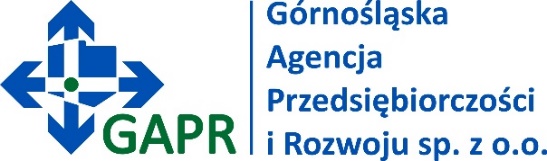 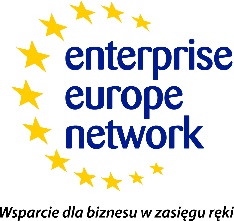 